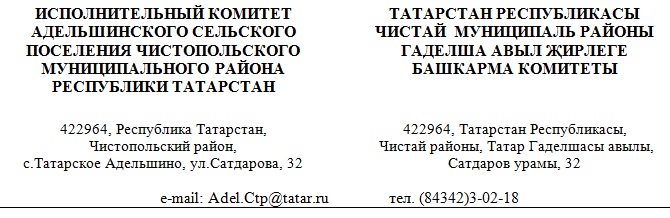 29.12.2022                                                                                                                №14Об утверждении перечня главных администраторов доходов бюджета муниципального образования «Адельшинское сельское поселение» Чистопольского муниципального района Республики ТатарстанВ соответствии с абзацем 4 пункта 32 статьи 1601 Бюджетного кодекса Российской Федерации, с постановлением Правительства Российской Федерации от 16.09.2021 года    №1569  «Об утверждении общих требований к закреплению за органами государственной власти (государственными органами) субъекта Российской Федерации, органами управления территориальными фондами обязательного   медицинского   страхования, органами местного самоуправления, органами местной администрации полномочий главного    администратора   доходов бюджета и   к    утверждению перечня       главных     администраторов   доходов     бюджета    субъекта Российской Федерации, бюджета территориального фонда обязательного медицинского страхования, местного бюджета»  Исполнительный   комитет Адельшинского сельского поселенияПОСТАНОВЛЯЕТ:Утвердить перечень главных администраторов доходов бюджета муниципального образования «Адельшинское сельское поселение» Чистопольского муниципального района Республики Татарстан согласно приложению.Признать постановление Исполнительного комитета Адельшинского сельского поселения от 02.12.2021 года №17 «Об утверждении перечня главных администраторов доходов бюджета муниципального образования «Адельшинское сельское поселение» Чистопольского муниципального района Республики Татарстан утратившим силу с момента вступления в силу настоящего постановления.Настоящее постановление применяется к правоотношениям, возникающим при составлении и исполнении бюджета муниципального образования «Адельшинское сельское поселение» Чистопольского муниципального района Республики Татарстан, начиная с бюджета на 2023 год и на плановый период 2024 и 2025 годов.Обнародовать настоящее постановление на информационных стендах     Адельшинского   сельского поселения и разместить на официальном сайте Чистопольского муниципального района адрес http:/chistopol.tatarstan.ru.Глава Адельшинскогосельского поселения                                                                          Ф.Х.Сабирзянов              Приложение к постановлению Исполнительного комитета Адельшинского сельского поселения Чистопольского муниципального района Республики Татарстанот 29.12. 2022 г. №14Перечень главных администраторов доходов и безвозмездных поступлений бюджета муниципального образования «Адельшинское сельское поселение » Чистопольского муниципального района Республики Татарстан  на 2023 год и плановый период 2024 и 2025 годовПОСТАНОВЛЕНИЕКАРАР    Коды бюджетной классификацииКоды бюджетной классификацииГлавного админи-стратора Вида ( подвида) доходов бюджета муниципального образования «Адельшинское сельское поселение» Чистопольского  муниципального  района Республики ТатарстанНаименование главного администратора доходов бюджета муниципального образования «Адельшинское сельское поселение» Чистопольского  муниципального  района Республики Татарстан/ Наименование  кода вида (подвида) доходов муниципального образования «Адельшинское сельское поселение» Чистопольского  муниципального  района Республики ТатарстанНаименование главного администратора доходов бюджета муниципального образования «Адельшинское сельское поселение» Чистопольского  муниципального  района Республики Татарстан/ Наименование  кода вида (подвида) доходов муниципального образования «Адельшинское сельское поселение» Чистопольского  муниципального  района Республики Татарстан1233182Управление Федеральной налоговой службы по Республике ТатарстанУправление Федеральной налоговой службы по Республике ТатарстанУправление Федеральной налоговой службы по Республике ТатарстанУправление Федеральной налоговой службы по Республике Татарстан182101 02010 01 0000 110Налог на доходы физических лиц с доходов, источником которых является налоговый агент, за исключением доходов, в отношении которых исчисление и уплата налога осуществляются в соответствии со статьями 227, 227.1 и 228 Налогового кодекса Российской ФедерацииНалог на доходы физических лиц с доходов, источником которых является налоговый агент, за исключением доходов, в отношении которых исчисление и уплата налога осуществляются в соответствии со статьями 227, 227.1 и 228 Налогового кодекса Российской Федерации182101 02020 01 0000 110Налог на доходы физических лиц с доходов, полученных от осуществления деятельности физическими лицами, зарегистрированными в качестве индивидуальных предпринимателей, нотариусов, занимающихся частной практикой, адвокатов, учредивших адвокатские кабинеты и других лиц, занимающихся частной практикой в соответствии со статьей 227 Налогового кодекса Российской Федерации Налог на доходы физических лиц с доходов, полученных от осуществления деятельности физическими лицами, зарегистрированными в качестве индивидуальных предпринимателей, нотариусов, занимающихся частной практикой, адвокатов, учредивших адвокатские кабинеты и других лиц, занимающихся частной практикой в соответствии со статьей 227 Налогового кодекса Российской Федерации 182101 02030 01 0000 110Налог на доходы физических лиц с доходов, полученных физическими лицами в соответствии со статьей 228 Налогового кодекса Российской ФедерацииНалог на доходы физических лиц с доходов, полученных физическими лицами в соответствии со статьей 228 Налогового кодекса Российской Федерации182105 03010 01 0000 110Единый сельскохозяйственный налогЕдиный сельскохозяйственный налог182106 01030 10 0000 110Налог на имущество физических лиц, взимаемый по ставкам, применяемым к объектам налогообложения, расположенным в границах сельских поселенийНалог на имущество физических лиц, взимаемый по ставкам, применяемым к объектам налогообложения, расположенным в границах сельских поселений182106 06033 10 0000 110Земельный налог с организаций, обладающих земельным участком, расположенным в границах сельских поселенийЗемельный налог с организаций, обладающих земельным участком, расположенным в границах сельских поселений182106 06043 10 0000 110Земельный налог с физических лиц, обладающих земельным участком, расположенным в границах сельских поселенийЗемельный налог с физических лиц, обладающих земельным участком, расположенным в границах сельских поселений182109 04053 10 0000 110Земельный налог (по обязательствам, возникшим до 1 января 2006 года), мобилизуемый на территориях сельских поселенийЗемельный налог (по обязательствам, возникшим до 1 января 2006 года), мобилизуемый на территориях сельских поселений802 Финансово-бюджетная палата Чистопольского муниципального района Финансово-бюджетная палата Чистопольского муниципального района Финансово-бюджетная палата Чистопольского муниципального района Финансово-бюджетная палата Чистопольского муниципального района802108 04020 01 1000 110 Государственная пошлина за совершение                                                                                                   нотариальных действий должностными лицами                                                                                                 органов местного самоуправления,                                                                                                   уполномоченными в соответствии с                                                                                            законодательными актами  Российской                                                                                                Федерации на совершение нотариальных действий Государственная пошлина за совершение                                                                                                   нотариальных действий должностными лицами                                                                                                 органов местного самоуправления,                                                                                                   уполномоченными в соответствии с                                                                                            законодательными актами  Российской                                                                                                Федерации на совершение нотариальных действий802108 07175 01 1000 110Государственная пошлина за выдачу органом местного самоуправления поселения специального разрешения на движение по автомобильным дорогам транспортных средств, осуществляющих перевозки опасных, тяжеловесных и (или) крупногабаритных грузов, зачисляемая в бюджеты поселений (сумма платежа)Государственная пошлина за выдачу органом местного самоуправления поселения специального разрешения на движение по автомобильным дорогам транспортных средств, осуществляющих перевозки опасных, тяжеловесных и (или) крупногабаритных грузов, зачисляемая в бюджеты поселений (сумма платежа)802111 09080 10 0000 120Плата, поступившая в рамках договора за предоставление права на размещение и эксплуатацию нестационарного торгового объекта , установку и  эксплуатацию рекламных конструкций на землях или земельных участках, находящихся в собственности сельских поселений, или землях или земельных участках, государственная собственность на которые не разграниченаПлата, поступившая в рамках договора за предоставление права на размещение и эксплуатацию нестационарного торгового объекта , установку и  эксплуатацию рекламных конструкций на землях или земельных участках, находящихся в собственности сельских поселений, или землях или земельных участках, государственная собственность на которые не разграничена802113 02065 10 0000 130Доходы, поступающие в порядке возмещения расходов, понесенных в связи с эксплуатацией имущества сельских поселенийДоходы, поступающие в порядке возмещения расходов, понесенных в связи с эксплуатацией имущества сельских поселений802113 02995 10 0000 130Прочие доходы от компенсации затрат бюджетов сельских поселенийПрочие доходы от компенсации затрат бюджетов сельских поселений802 116 02020 02 0000 140Административные штрафы, установленные законами субъектов Российской Федерации об административных правонарушениях, за нарушение муниципальных правовых актовАдминистративные штрафы, установленные законами субъектов Российской Федерации об административных правонарушениях, за нарушение муниципальных правовых актов802 116 07090 10 0000 140Иные штрафы, неустойки, пени, уплаченные в соответствии с законом или договором в случае неисполнения или ненадлежащего исполнения обязательств перед муниципальным органом, (муниципальным казенным учреждением) сельского поселенияИные штрафы, неустойки, пени, уплаченные в соответствии с законом или договором в случае неисполнения или ненадлежащего исполнения обязательств перед муниципальным органом, (муниципальным казенным учреждением) сельского поселения802116 10030 10 0000 140Платежи по искам о возмещении ущерба, а также платежи, уплачиваемые при добровольном возмещении ущерба, причиненного муниципальному имуществу сельского поселения (за исключением имущества, закрепленного за муниципальными бюджетными (автономными) учреждениями, унитарными предприятиями)Платежи по искам о возмещении ущерба, а также платежи, уплачиваемые при добровольном возмещении ущерба, причиненного муниципальному имуществу сельского поселения (за исключением имущества, закрепленного за муниципальными бюджетными (автономными) учреждениями, унитарными предприятиями)802116 10031 10 0000 140802116 10032 10 0000 140Прочее возмещение ущерба, причиненного муниципальному имуществу сельского поселения (за исключением имущества, закрепленного за муниципальными бюджетными (автономными) учреждениями, унитарными предприятиями)Прочее возмещение ущерба, причиненного муниципальному имуществу сельского поселения (за исключением имущества, закрепленного за муниципальными бюджетными (автономными) учреждениями, унитарными предприятиями)802 116 10061 10 0000 140Платежи в целях возмещения убытков, причиненных уклонением от заключения с муниципальным органом сельского поселения (муниципальным казенным учреждением) муниципального контракта, а также иные денежные средства, подлежащие зачислению в бюджет сельского поселения за нарушения законодательства Российской Федерации о контрактной системе в сфере закупок товаров, работ, услуг для обеспечения государственных и муниципальных нужд  (за исключением муниципального контракта, финансируемого за счет средств муниципального дорожного фонда)Платежи в целях возмещения убытков, причиненных уклонением от заключения с муниципальным органом сельского поселения (муниципальным казенным учреждением) муниципального контракта, а также иные денежные средства, подлежащие зачислению в бюджет сельского поселения за нарушения законодательства Российской Федерации о контрактной системе в сфере закупок товаров, работ, услуг для обеспечения государственных и муниципальных нужд  (за исключением муниципального контракта, финансируемого за счет средств муниципального дорожного фонда)802 116 10123 01 0101 140Доходы от денежных взысканий (штрафов), поступающие в счет погашения задолженности, образовавшейся до 1 января 2020 года, подлежащие зачислению в бюджет муниципального образования по нормативам, действовавшим в 2019 году (доходы бюджетов сельских поселений за исключением доходов, направляемых на формирование муниципального дорожного фонда, а также иных платежей в случае принятия решения финансовым органом муниципального образования о раздельном учете задолженности)Доходы от денежных взысканий (штрафов), поступающие в счет погашения задолженности, образовавшейся до 1 января 2020 года, подлежащие зачислению в бюджет муниципального образования по нормативам, действовавшим в 2019 году (доходы бюджетов сельских поселений за исключением доходов, направляемых на формирование муниципального дорожного фонда, а также иных платежей в случае принятия решения финансовым органом муниципального образования о раздельном учете задолженности)802 117 01050 10 0000 180Невыясненные поступления, зачисляемые в бюджеты сельских  поселенийНевыясненные поступления, зачисляемые в бюджеты сельских  поселений802 117  05050 10 0000 180Прочие неналоговые  доходы бюджетов сельских  поселенийПрочие неналоговые  доходы бюджетов сельских  поселений802 117 14030 10 0000 150Средства самообложения граждан, зачисляемые в бюджеты сельских поселенийСредства самообложения граждан, зачисляемые в бюджеты сельских поселений802202 16001 10 0000 150Дотации    бюджетам    поселений  на выравнивание бюджетной обеспеченностиДотации    бюджетам    поселений  на выравнивание бюджетной обеспеченности802202 25576 10 0000 150Субсидии бюджетам сельских поселений на обеспечение комплексного развития сельских территорийСубсидии бюджетам сельских поселений на обеспечение комплексного развития сельских территорий802202 29900 10 0000 150Субсидии бюджетам сельских поселений из местных бюджетовСубсидии бюджетам сельских поселений из местных бюджетов802202 35118 10 0000 150Субвенции бюджетам сельских поселений на осуществление первичного воинского учета органами местного самоуправления поселений, муниципальных и городских округовСубвенции бюджетам сельских поселений на осуществление первичного воинского учета органами местного самоуправления поселений, муниципальных и городских округов802202 45160 10 0000 150Межбюджетные трансферты, передаваемые бюджетам сельских поселений для компенсации дополнительных расходов, возникших в результате решений, принятых органами власти другого уровняМежбюджетные трансферты, передаваемые бюджетам сельских поселений для компенсации дополнительных расходов, возникших в результате решений, принятых органами власти другого уровня802204 05020 10 0000 150Поступления от денежных пожертвований, предоставляемых негосударственными организациями получателям средств бюджетов сельских поселенийПоступления от денежных пожертвований, предоставляемых негосударственными организациями получателям средств бюджетов сельских поселений802204 05099 10 0000 150Прочие безвозмездные поступления от негосударственных организаций в бюджеты сельских поселенийПрочие безвозмездные поступления от негосударственных организаций в бюджеты сельских поселений802208 05000 10 0000 150Перечисления из бюджетов сельских поселений (в бюджеты поселений) для осуществления возврата (зачета) излишне уплаченных или излишне взысканных сумм налогов, сборов и иных платежей, а также сумм процентов за несвоевременное осуществление такого возврата и процентов, начисленных на излишне взысканные суммыПеречисления из бюджетов сельских поселений (в бюджеты поселений) для осуществления возврата (зачета) излишне уплаченных или излишне взысканных сумм налогов, сборов и иных платежей, а также сумм процентов за несвоевременное осуществление такого возврата и процентов, начисленных на излишне взысканные суммы802219 60010 10 0000 150Возврат остатков субсидий, субвенций и иных межбюджетных трансфертов, имеющих целевое назначение, прошлых лет из бюджетов поселенийВозврат остатков субсидий, субвенций и иных межбюджетных трансфертов, имеющих целевое назначение, прошлых лет из бюджетов поселений802219 45160 10 0000 150Возврат остатков иных межбюджетных трансфертов, передаваемых для компенсации дополнительных расходов, возникших в результате решений, принятых органами власти другого уровня, из бюджетов сельских поселенийВозврат остатков иных межбюджетных трансфертов, передаваемых для компенсации дополнительных расходов, возникших в результате решений, принятых органами власти другого уровня, из бюджетов сельских поселений802220 49999 10 0000 150Прочие межбюджетные трансферты, передаваемые бюджетам сельских поселенийПрочие межбюджетные трансферты, передаваемые бюджетам сельских поселенийПалата земельных и имущественных отношений Чистопольского муниципального районаПалата земельных и имущественных отношений Чистопольского муниципального районаПалата земельных и имущественных отношений Чистопольского муниципального районаПалата земельных и имущественных отношений Чистопольского муниципального района803 111 05025 10 0000  120Доходы, получаемые в виде арендной платы, а также средства от продажи права на заключение договоров аренды за земли, находящиеся в собственности сельских поселений (за исключением земельных участков муниципальных бюджетных и автономных учреждений)Доходы, получаемые в виде арендной платы, а также средства от продажи права на заключение договоров аренды за земли, находящиеся в собственности сельских поселений (за исключением земельных участков муниципальных бюджетных и автономных учреждений)803 111 05035 10 0000  120Доходы от сдачи в аренду имущества, находящегося в оперативном управлении органов управления  сельских поселений и  созданных  ими учреждений (за исключением имущества муниципальных бюджетных и автономных учреждений)Доходы от сдачи в аренду имущества, находящегося в оперативном управлении органов управления  сельских поселений и  созданных  ими учреждений (за исключением имущества муниципальных бюджетных и автономных учреждений)803 111 05325 10 0000 120Плата по соглашениям об установлении сервитута, заключенным органами местного самоуправления сельских поселений, государственными или муниципальными предприятиями либо государственными или муниципальными учреждениями в отношении земельных участков, находящихся в собственности сельских поселенийПлата по соглашениям об установлении сервитута, заключенным органами местного самоуправления сельских поселений, государственными или муниципальными предприятиями либо государственными или муниципальными учреждениями в отношении земельных участков, находящихся в собственности сельских поселений803 111 05410 10 0000 120Плата за публичный сервитут, предусмотренная решением уполномоченного органа об установлении публичного сервитута в отношении земельных участков, государственная собственность на которые не разграничена и которые расположены в границах сельских поселений и не предоставленных гражданам или юридическим лицам (за исключением органов государственной власти (государственных органов), органов местного самоуправления (муниципальных органов), органов управления государственными внебюджетными фондами и казенных учреждений)Плата за публичный сервитут, предусмотренная решением уполномоченного органа об установлении публичного сервитута в отношении земельных участков, государственная собственность на которые не разграничена и которые расположены в границах сельских поселений и не предоставленных гражданам или юридическим лицам (за исключением органов государственной власти (государственных органов), органов местного самоуправления (муниципальных органов), органов управления государственными внебюджетными фондами и казенных учреждений)803 111 05420 10 0000 120Плата за публичный сервитут, предусмотренная решением уполномоченного органа об установлении публичного сервитута в отношении земельных участков, находящихся в собственности сельских поселений и не предоставленных гражданам или юридическим лицам (за исключением органов государственной власти (государственных органов), органов местного самоуправления (муниципальных органов), органов управления государственными внебюджетными фондами и казенных учреждений)Плата за публичный сервитут, предусмотренная решением уполномоченного органа об установлении публичного сервитута в отношении земельных участков, находящихся в собственности сельских поселений и не предоставленных гражданам или юридическим лицам (за исключением органов государственной власти (государственных органов), органов местного самоуправления (муниципальных органов), органов управления государственными внебюджетными фондами и казенных учреждений)803111 09045 10 0000 120Прочие поступления от использования имущества находящегося в собственности сельских поселений (за исключением имущества муниципальных бюджетных и автономных учреждений, а также имущества муниципальных унитарных предприятий, в том числе казенных)803 114 01050 10 0000 410Доходы от продажи квартир, находящихся в собственности сельских поселений 803 114 02052 10 0000 410Доходы от реализации имущества, находящегося в оперативном управлении учреждений, находящихся в ведении органов управления сельских поселения  (за исключением имущества муниципальных бюджетных и автономных учреждений),  в части реализации основных средств по указанному имуществу803 114 06025 10 0000 430Доходы от продажи земельных участков, находящихся в собственности сельских  поселений   (за  исключением   земельных   участков  муниципальных  бюджетных и автономных учреждений)803 116 07090 10 0000 140Иные штрафы, неустойки, пени, уплаченные в соответствии с законом или договором в случае неисполнения или ненадлежащего исполнения обязательств перед муниципальным органом, (муниципальным казенным учреждением) сельских поселения803 116 10032 10 0000 140Прочее возмещение ущерба, причиненного муниципальному имуществу сельских поселения (за исключением имущества, закрепленного за муниципальными бюджетными (автономными) учреждениями, унитарными предприятиями)803 117 01050 10 0000 180     Невыясненные  поступления, зачисляемые  в  бюджеты   сельских  поселений803 117 02020 10 0000 180Возмещение потерь сельскохозяйственного производства,                                                   связанных с изъятием сельскохозяйственных угодий, расположенных на территориях сельских поселений  (по обязательствам, возникшим до 1 января 2008 года)803 117 05050 10 0000 180Прочие неналоговые доходы бюджетов сельских поселений